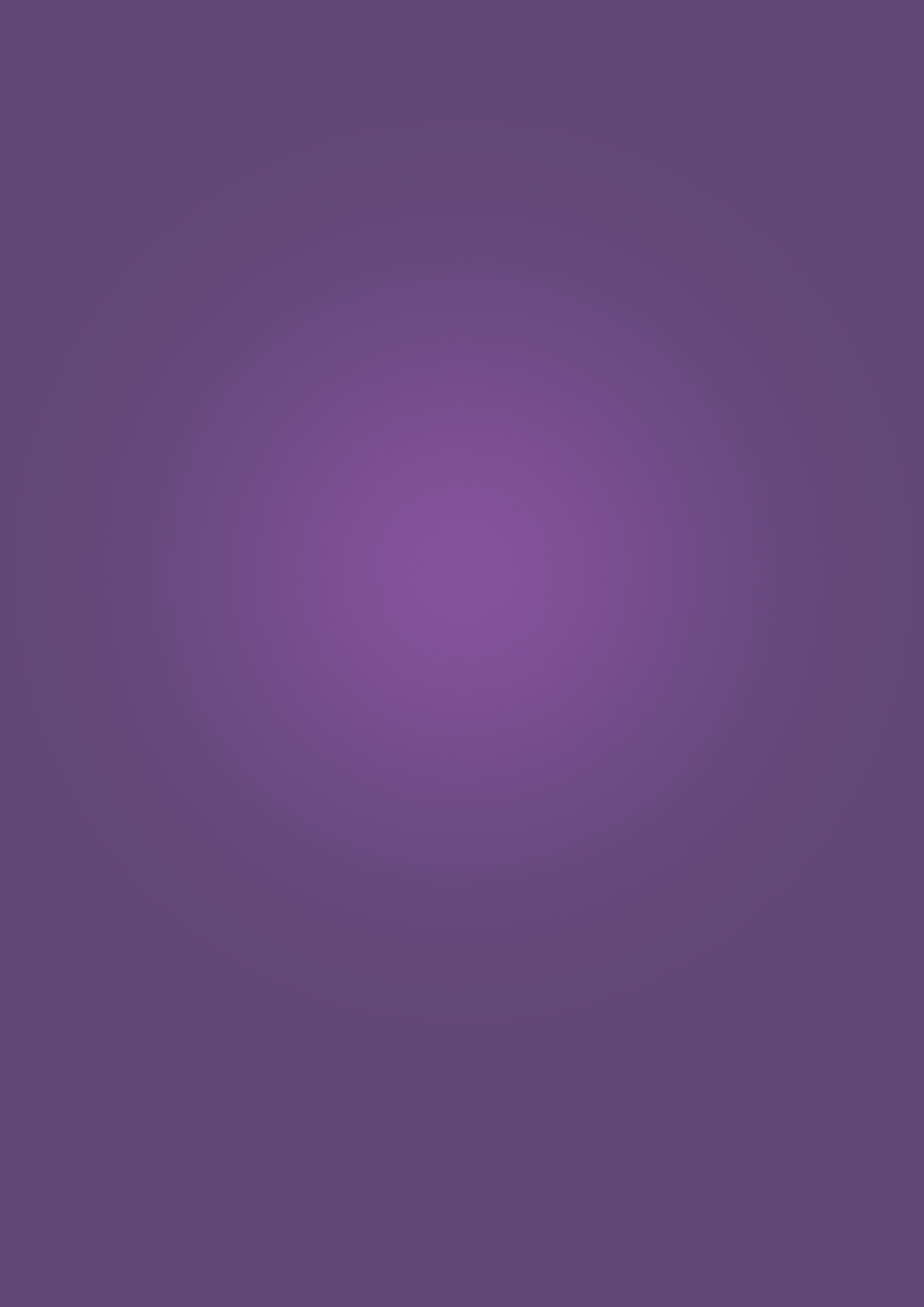 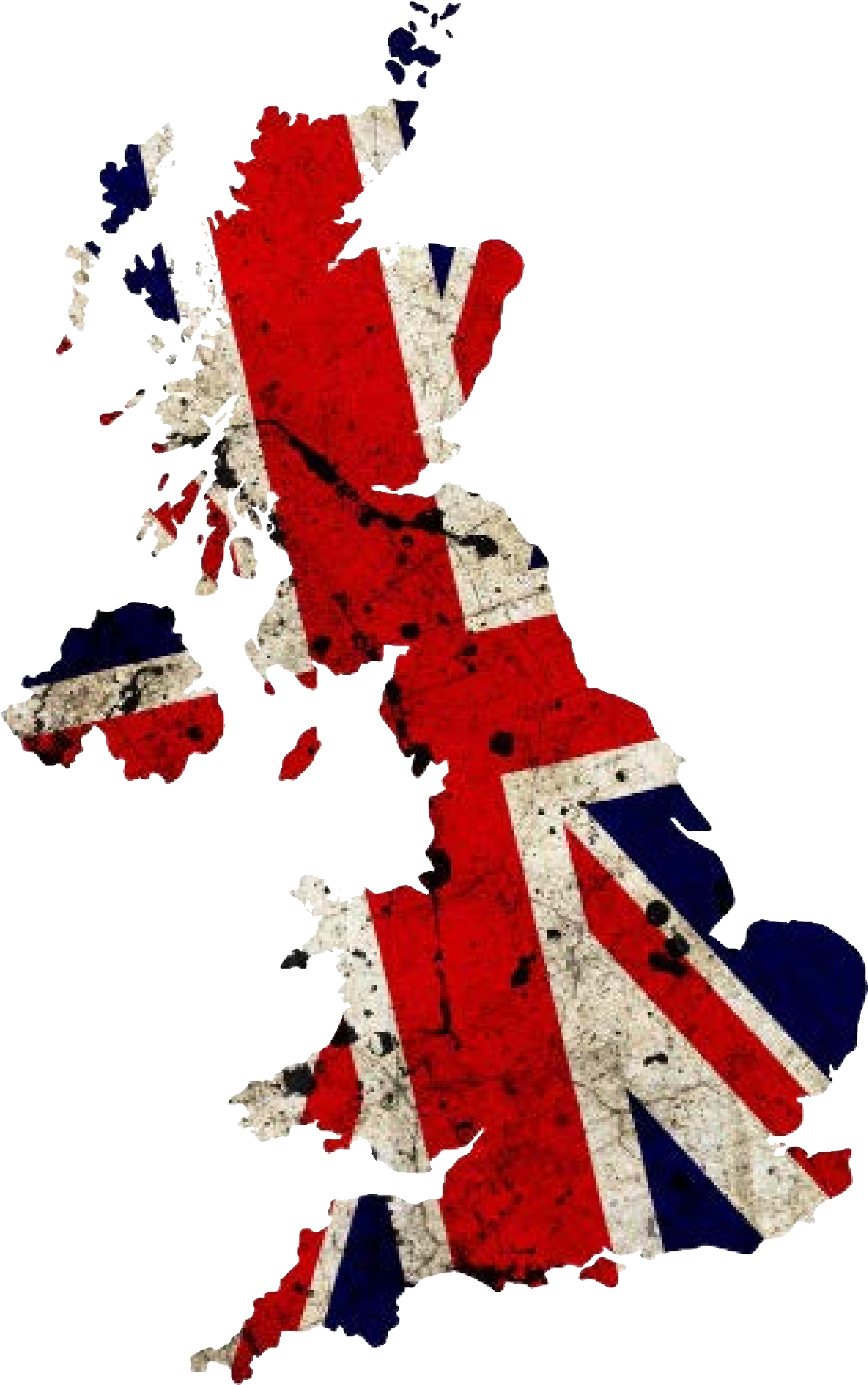 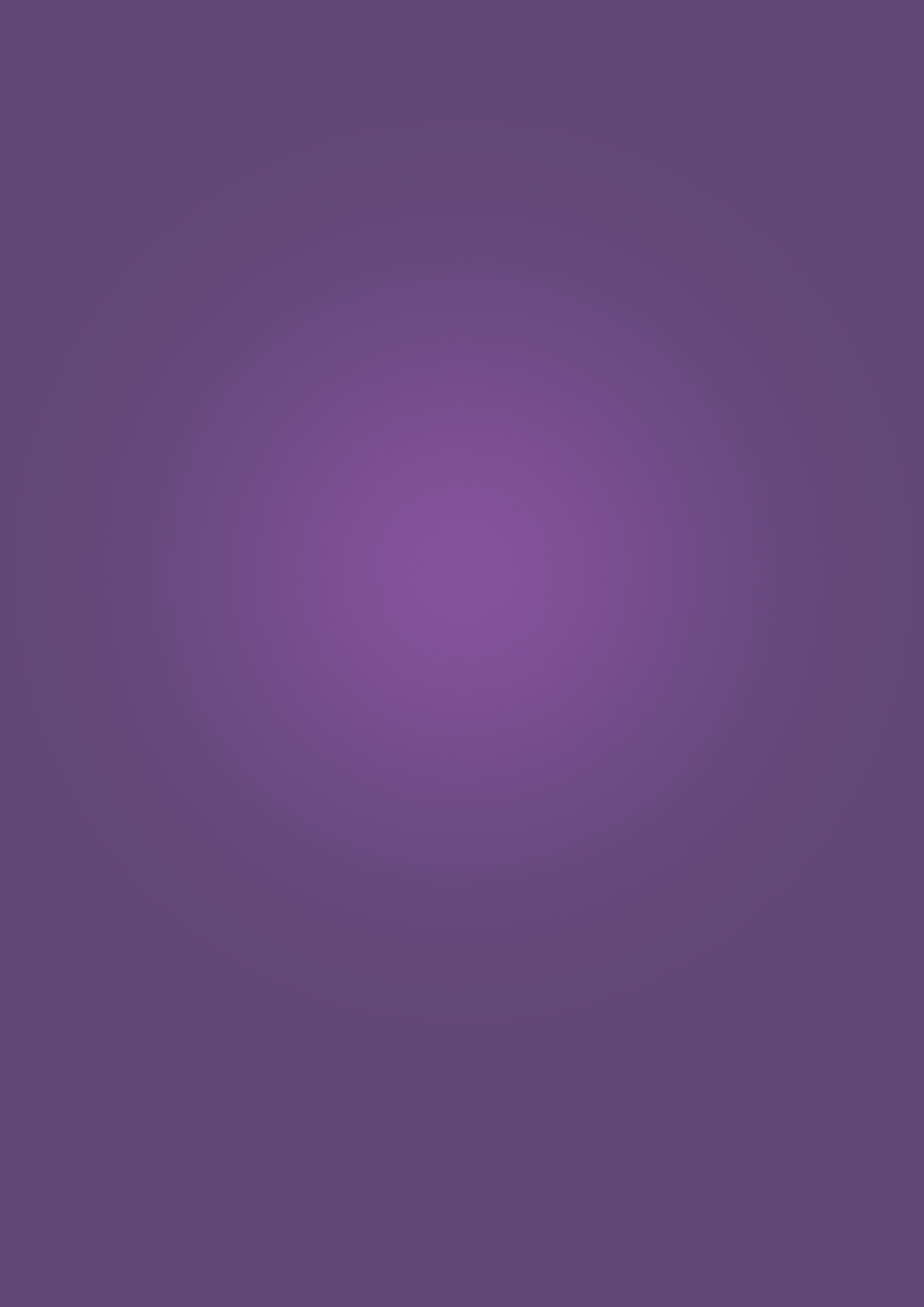 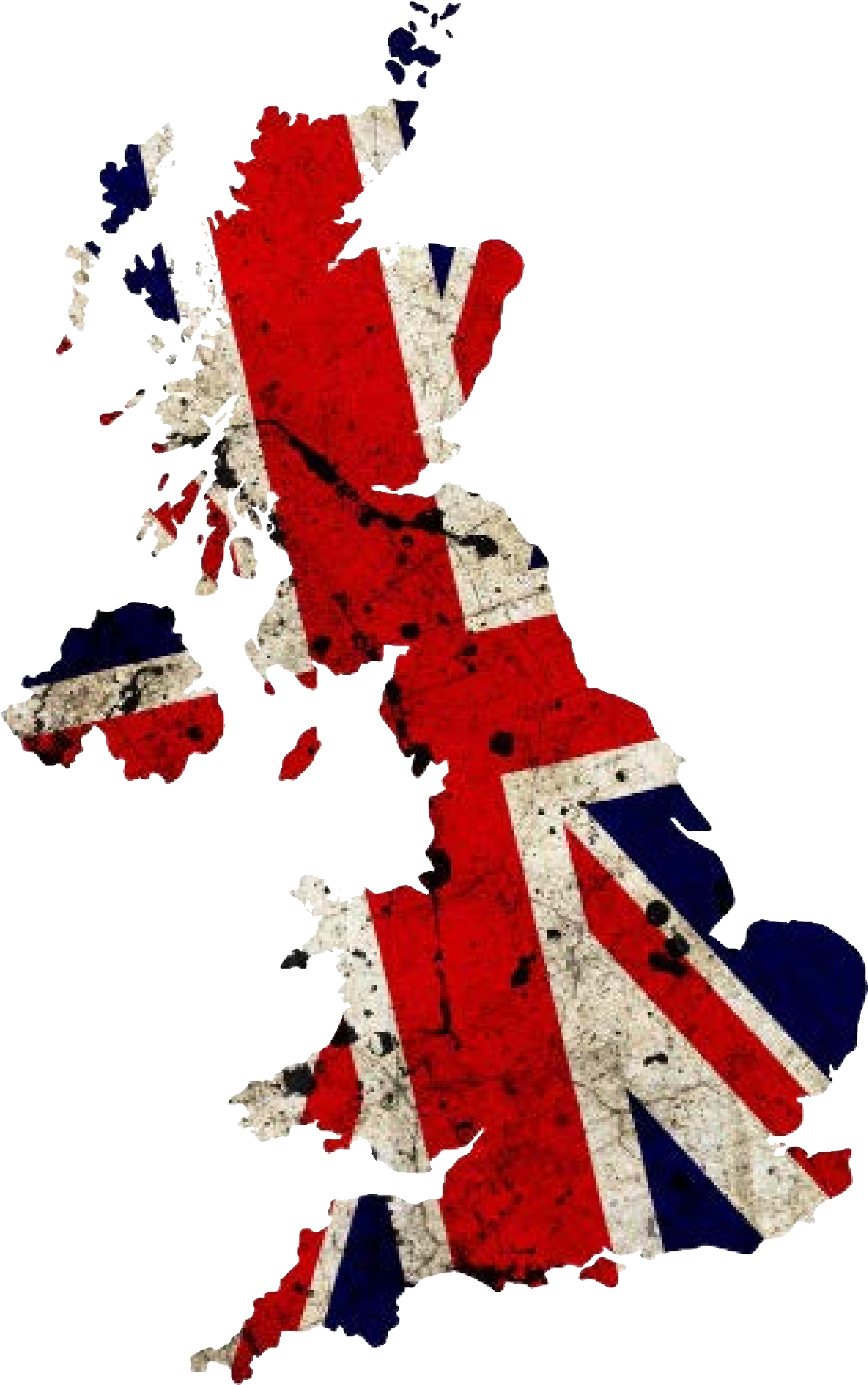 Barry and Susie have been discussing what democracy means. What does democracy mean?Name three people throughout the world who have demonstrated democracy (current or past) and outline what they did.What does ‘Mutual Respect’ and ‘Tolerance’ mean?David and Susanna are discussing the different qualities of citizens of the UK that show mutual respect and tolerance to other citizens. Identify five qualities that show mutual respect and tolerance to fellow citizens to help David and Susanna understand both mutual respect and tolerance  What does the term ‘rule of law’ mean? Look into a law of personal interest to you and outline why it is important to the citizens of the UK. James and Molly are unsure about the purposes of criminal and civil law. Outline the purposes of both civil and criminal law by providing an example each for both civil and criminal law for James and Molly to understand. What do the following terms mean? Terrorism RadicalisationExtremism What is the impact of the following actions on other citizens around the world? Terrorism RadicalisationExtremismCan you now design a poster on the 5 British values 